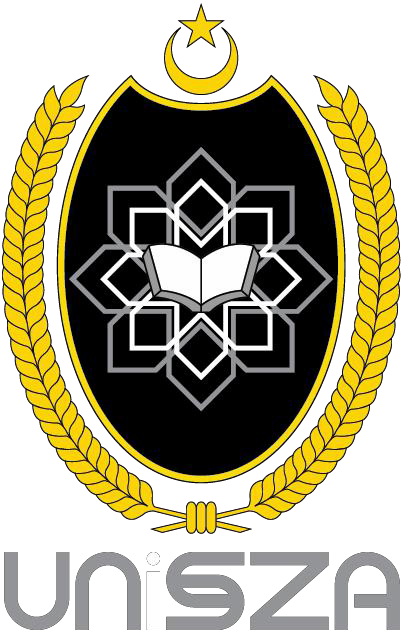 UNIVERSITI	SULTAN	ZAINAL	ABIDIN马来西亚苏丹再纳阿比汀大学硕士及博士培养方案一、大学介绍：马来西亚苏丹再纳阿比汀大学(Universiti Sultan Zainal Abidin，简称：UniSZA) 成立于 1980 年，马来西亚二十所政府公立大学之一，是马来西亚东海岸规模最大的综合性公立大学，亚洲 QS 排名 391 位，亚洲一流大学，本名为苏丹再纳阿比汀学院，2010 年 5 月 14 日，此大学易名为苏丹再纳阿比汀大学 ，校名是尊贵的第十三任国家最高元首名字“端姑米占·再纳·阿比汀”命名,目前是马来西亚唯一一所以国王名字命名的公立大学。大学座落于美丽的南中国海海边瓜拉登嘉楼州与东南亚著名的热浪岛景点相邻，学校拥有 3 间校园即已经完全开始投入运作的 Gong Badak 校园、Kota 校园、Besut 校园。2017-2018 亚洲 QS 大学排名 391 位，与中国传媒大学、东北林业大学、大连海事大学、日本福岛大学、韩国国立教育大学、韩国京畿大学等亚洲大学排名相等。二、培养对象和目标符合中马两国学历学位互认协定中关于硕士和博士研究生招收条件的学员为培养对象。英联邦教育体系实际情况，大学研究型专业的学习方式灵活性与原则性相结合，可满足在职工作的人员进行学历深造学习的需求。本文所有信息及内容依据马来西亚苏丹再纳阿比汀大学（以下简称：UniSZA 大学）官方规定及要求整理此方案，最终解释权归 UniSZA 大学及马来西亚高教部。二、入学条件和专业选择1、招生对象：主要招收中国国家教育部认可的正规大学的毕业生，具备已获得毕业证书或学位证书及大学成绩单，成绩要求：成绩单科目均分 70 以上，绩点最低 2.7 以上标准，低于以上标准需有最低五年的专业工作经验证明信。2、专业和研究方向：计算机科学（方向：数据库/网络安全/图像技术/电子商务/教育信息技术） 软件工程（方向：需求工程/软件测试/大数据/软件管理/多媒体技术）金融学（方向：投融资/货币银行/国际金融/股权投资/互联网金融） 会计学（方向：会计/审计/税收/国际财务/会计信息系统）经济学（方向：资源经济/区域经济/宏观经济/国际经济/国际贸易） 管理学（方向：企业管理/教育管理 /医院管理/项目管理/旅游管理）生物医学（方向：医学生物化学/临床药理学/医学生理学/药物化学/病理学） 健康科学（方向：营养学/精神病学/保健学/卫生学/健康管理/医学教育）UniSZA 大学共计 308 个专业，具体查看：附件 1。三、组织管理与培养模式1、中国办公室及所属各地办公室其主要职能范围包含但不限于申请 UniSZA 入学、接机、协助入学注册、申请校内宿舍或校外学生公寓及入学后协调辅助支持：MUET（马来西亚学生英语水平等级考试）培训及考试、境外跟踪服务与管理、期刊发表指导、论文答辩知识点范围学习指导等。2、培养模式：研究型学位是世界公认最顶尖的学位，其学习方式灵活，集中课程时间短（一周）大部分时间是学生与导师进行研究与论文写作学习的学习方式，根据中国教育部留学服务中心对马来西亚教育体系的理解和实际操作的要求：硕博每学期出国一次，一次最多七天，在校论文答辩,鼓励参加由马来西亚或中国联合组织学术国际会议、大学间的合作交流、交换生的管理工作等境外时间也可算在学习累计时间内。四、毕业要求五、关于费用的约定及缴费方式：1、博士学位服务费（三年总计） A、社会科学类26.8 万元人民币左右      B、科学类：27.8 万人民币左右      C、医学类：29.8 万人民币左右  硕士学位服务费（一年学制）  A、社会科学类16.8 万元人民币左右      B、科学类：17.8 万人民币左右      C、医学类：19.8 万人民币左右以上费用仅供参考，因汇率变化及大学最新规定等因素不代表实际缴纳数额。2、住宿费选择如下：A、校外中国学生公寓：900 元人民币/月。B、校内国际生公寓：90 元人民币/天。3、其它增值服务：论文答辩知识点范围费、论文写作指导费、国际学术交流会议、大学学术交流等、期刊发表等按实际价格为准。注意：以上费用仅供参考，住宿费（校内）到校缴纳；服务费、校园管理费（代收）由中国办公室收取，其他增值服务收费由实际提供服务的单位收取。校内住宿费以学校最终录取信 offer 下发或校方公示的住宿费用为准，校外的住宿以汇率差调整为准，上下会有 15%左右的浮动。因休学、延迟毕业等原因产生额外费用学生需要根据大学要求缴纳。六、申请材料准备1、本科 4 年成绩单英文公证件 1 份2、本科毕业或学位证英文公证件 1 份3、银行个人存款十万 证明信4、申请登记表5、护照整本复印件 1 份（包括空白页共计 26 页）6、2 寸白底证件照7、体检声明表 1 份8、proposal（开题报告 3000 字左右英文） 9、有工作的提供工作从业证明信10、艺术类的需提供作品三份七、申请流程八、退费说明：A、学生入学注册成功后缴纳的学费、服务费、住宿费等任何原因下 UniSZA 大学没有退费义务，中国办公室不承担缴费后的退费责任。B、学生未获得 UniSZA 大学录取信（offer），中国办公室承担大学注册的成本及损失，收取学生的服务费等不扣除任何费用退还乙方，退还数额以转账记录为准。如出现下列任何一种情况，服务费款项有权不予退还乙方︰1、学生不积极配合而导致服务无法继续或申请不成功2、未按照要求及时缴付相关费用而导致服务无法继续或申请不成功3、学生提供虚假资料或隐瞒真实情况而导致服务无法继续或申请不成功4、学生因个人或家庭或其他原因单方解除委托申请服务关系5、学生未能在大学指定日期前或入学前拿到硕士毕业证书及成绩单6、学生擅自与学校联系而导致 UniSZA 大学误会或其它，申请被拒或延迟毕业， 所付费用不予退还。7、如在申请办理学生签证过程中，签证中心要求提交其他资料，需在限期内完整提交，如学生未能如期提交资料导致签证申请或香港身份证申请延误或申请被拒，中国办公室不会负任何责任8、如学生自身的原因，导致签证的申请不成功，已付的费用将不予退还九、研究型专业、学位授课方式及解释高级学衔之一，通常是学历架构中最高级的学衔，世界认可度含金量最高的学位。拥有人一般在大学本科（学士）及/或研究院（硕士）毕业后，再进行相当年数的研修后，撰写毕业论文并通过答辩，方能获得研究型博士学位。马来西亚授课模式主要分三种：授课型、研究型及混合型，本文以上提供的培养模式为研究型学习方式的介绍，但 UniSZA 大学是可以提供的这三种学习形式专业和课程，授课与研究型专业主要学习方式区别如下：1、授课型：是以授课为主的学习方式，通过学生对课程的学习，完成学科作业和考试完成学位的。也会有需要做少量的科研项目。不单单要学习课堂知识， 而是指通过讨论会、讲义、考试等获得学分，最后通过提交小论文或参加毕业考试获取硕士学位。2、研究型：不以集中授课学习课程，主要以研究课题为主的，在导师的指导下进行独立的研究后提交论文，论文通过并经口头答辩，获得学位。学习时间自由灵活，学生可根据自己的研究计划安排学习进度，学生学习不拘于是否在校内或校外，只要完成即可，但需要与导师保持足够的沟通，并获得导师的理解。3、毕业去向一般来说，授课型硕士大多会选择去企业工作，而研究型的硕士一般还会继续攻读博士或者去研究机构、大学等科研机构。对于以找工作为导向的学生来说， 授课型硕士足以满足要求。两者在就业方面的并没有很大差距，研究型读完又继续读博的除外。十、中国认证UniSZA 授予的博士学位，申请由马来西亚高等教育部办理认证，经由中国驻马来西亚大使馆开具《归国留学人员证明》，持相关规定材料和学业期内中马往返护照，按相关程序向中国教育部留学服务中心申请办理国（境）外学历学位认证，证明其留学学历学位学习的完整性，享受各省海外人才引进政策等待遇。此方案根据马来西亚苏丹再纳阿比汀大学的校方材料编辑制定，并随着时间推移和大学合作等情况变化不断调整、修订和完善。附件 1POSTGRADUATE PROGRAMMES研究所项目MASTER & DOCTOR OF PHILOSOPHY PROGRAMMES硕士生及哲学博士项目FACULTY OF LANGUAGES AND COMMUNICATION语言和交流学院Master of English Language Studies & Doctor of Philosophy (English Language Studies)英语语言学习硕士&哲学博士生（英语言学习）1.	English Language Studies 英语语言研究Phonology	/音韵学Syntax	/	句法Morphology/	词法Semantics/语义学Literature/文学Corpus Linguistics/	语料库语言学Language Learning/	语言学习Teaching English as a Second Language (TESL)/英语作为第二语言的英语教学Psycholinguistics/语言心理学Sociolinguistics/社会语言学Computer Assisted Language Learning (CALL)/	计算机辅助语言学习Master of Arabic Language Studies & Doctor of Philosophy (Arabic Language Studies)阿拉伯语硕士&哲学博士生（阿拉伯语言学习）1.	Arabic Language Studies 阿拉伯语语言学习Phonology/音韵学Syntax/句法Morphology/词法Semantics/	语义学Balaghah (Rhetorics)/修饰学Literature/文学Text Readability/文本研究Error Analysis/	错误分析Contrastive Analysis/对比分析Language Teaching/语言教学Language Learning/语言学习E-Language Learning/数字化语言学习FACULTY OF INFORMATICS AND COMPUTING信息与电脑运算学院Master of Science & Doctor of Philosophy理科硕士&哲学博士Computer Science/	计算机科学Database/数据库Parallel Computing/并行计算Distributed Computing/分布式计算Computer Networking/计算机网络Computer Security/	计算机安全Web Services/网页服务Data Mining/数据挖掘Cryptography/	加密Image Processing/图像处理Pattern Recognition/模式识别Artificial Intellingent/人工智能Computational Mathematic/计算数学Statistics/	统计学Applied Mathematics/	应用数学Information Technology/信息技术Multimedia Systems/多媒体系统e-Learning/电子学习Strategic Planning/策略规划Social Computing/社会计算Technopreneurship/科技创业Animation/动漫Educational Technology/教育技术e-Business/电子商务e-Government/电子政务Information Systems/信息系统Knowledge Management/知识管理Decision Support System/决策支持系统Multimedia Information Retrieval/多媒体信息检索Business Information System/商业信息系统Software Engineering/软件工程Requirement Engineering/需求工程Software Modelling/软件建模Software Testing/	软件测试Software Certification/软体凭证Software Quality/软件质量Configuration Management/配置管理Software Management/	软件管理FACULTY OF ISLAMIC CONTEMPORARY STUDIES当代伊斯兰学习学院Master & Doctor of Philosophy硕士&哲学博士Syariah 伊斯兰法律Islamic Transaction/伊斯兰事务Islamic Law and Judiciary/伊斯兰法律和司法制度Usul and Maqasid Syarak/伊斯兰法律的根源和目的Siasah and Islamic Administration/政治和伊斯兰行政Fiqh and Contemporary Issues/教法和当代课题Fiqh in the Malay Archipelago/马来西亚群岛中的教法运用Application of Fiqh in Sciences/伊斯兰教法在科学中的运用Manuscript Studies in Fiqh	伊斯兰教法中的手稿研究Usuluddin 伊斯兰	宗教原理Theology/神学Islamic Thought and Contemporary Ideologies/伊斯兰思想和当代神学Islamic Mysticism/伊斯兰神秘主义Sufism Order Studies	苏菲主义研究Comparative Religions/宗教对比学Heresy Studies/Cultism Studies/	异端研究/	教派研究主义Islamic Philosophy/伊斯兰哲学Manuscript Study in Usuluddin 宗教原理中的手稿研究Islamic Firqa (Sect) Studies/伊斯兰教派研究Dakwah/伊斯兰宣教Dakwah and Islamic Leadership/	宣教和伊斯兰领导才能Methodology of Dakwah/宣教的方法论Dakwah and Mangement/宣教和管理Dakwah and Development/	宣教和发展Dakwah Towards People with Disabilities/针对残障人士的宣教Religiosity/宗教学Dakwah and Islamic Thought/	宣教和伊斯兰思想Islamic Movement/伊斯兰运动Dakwah & Gender Studies/宣教和两性研究Al-Quran and Al-Sunnah	/古兰和圣行Hadith Studies/	圣训学习The Science of Hadith/圣训的科学Takhrij and Bibliography of Hadith/圣训考证学Methodology of Hadith/圣训学的方法论Quranic Studies/	古兰经学习Quranic Exegesis/古兰经注解The Science of Quran/古兰经学Methodology of Quranic Exegesis/古兰经注解的方法论Tajwid and Qiraat Studies/古兰经读法规则及古兰经诵读学习Quranic Education/古兰经教育Islamic Studies/	伊斯兰学习Islamic Civilisation and Literature/	伊斯兰文明和文学Arabic Literature/	阿拉伯语文学Manuscript Studies/手稿学习Islamic History/	伊斯兰历史Study on Prominent Figure	/伊斯兰杰出人物研究Education/	教育Teacher Education/师范教育Educational Assessment/教育评估Educational Psychology/教育心理学Educational Leadership/教育领导才能Islamic Education/伊斯兰教育Arabic Education/	阿拉伯语教育Astronomy Calendar/天文历法Young Moon Crescent Visibilities Studies	/新月能见度研究Sky Brightness/天空亮度Philosophy of Science/科学哲学History of Science/科学历史Ethnoscience/民族学Science in Culture/文化科学FACULTY OF MEDICINE医学学院Masters of Science (by research only) 理科硕士（	只做论文）Doctor of Philosophy (PhD) 哲学博士(PhD)AREA OF SPECIALISATION AVAILABLE可选专业领域Medical Biochemistry/医学生物化学Medical Pharmacology/医疗药理Medical Physiology/医学生理学Medical genetics/医学遗传学Anatomy/解剖学Pathology/	病理学Hematology/血液学Microbiology/微生物学Anatomic pathology/解剖病理学Parasitology/寄生虫学Behavioural science/行为科学Psychological medicine/心理医学Radiology/放射学Sports science and rehabilitation/运动医学以及康复Neurosurgery/神经外科Obstetric and gynecology/妇产科学Surgery/外科学Orthopedic/矫形Internal Medicine/内科医学Nephrology/肾脏学Medical education/医学教育Primary care medicine/基础护理医学Opthalmology/眼科学Otorhinolaryngology/耳鼻咽喉科学Community Medicine/社区医疗Occupational Medicine/职业医学Environmental Medicine/环境医学Biostatistic and epidemiology/生物统计学及流行病Gerontology/老年病学Addiction medicine/成瘾医学Herbal medicine/草药医学Forensic science/法医学Pre-hospital care/院前急救Nursing/护理学FACULTY OF BIORESOURCES AND FOOD INDUSTRY生物资源与食品工艺学院Master of Science & Doctor of Philosophy理科硕士&哲学博士Agriculture/农业Botany/植物学Plant Physiology/植物生理学Genetics and Plant Breeding/遗传与育种Soil Science/土壤学Weed Science/杂草学Pest Management/虫害治理Applied Entomology/应用昆虫学Crop Productnong/作物生产Post-Harvest Technology/采后技术Agricultural Mechanization/农业机械化Agricultural Automation/农业自动化Agricultural Economics/农业经济Agribusiness/农业综合经营Agricultural Extension/农业推广Agronomy/	农艺学Animal Science/畜牧学Animal Anatomy/动物解剖学Animal Physiology/动物生理学Genetics and Animal Breeding/动物遗传育种Animal Microbiology/动物微生物学Animal Pathology/动物病理学Animal Parasitology/动物寄生虫学Animal Nutrition/动物营养学Animal Reproductive Technology/动物繁殖技术Animal Waste Management/畜禽粪污管理技术Swiftlet Nest Production/燕窝生产Veterinary Public Health/兽医公共卫生学Aquaculture/水产养殖Aquatic Science/水产科学Agribusiness/农业综合经营Agricultural Biotechnology/农业生物技术Plant Genetic Engineering/植物基因工程Molecular Microbiology/分子微生物学Animal Cell Technology/动物细胞工程技术Plant Micropropagation/植物微繁殖Herbal Science/草本科学Natural Product/天然产品Agribusiness/农业综合经营Food Safety/	食品安全Food Microbiology/食品微生物学Halal Food/清真食品Food Chemistry/食品化学Functional Food and Nutraceutical/功能性食品及保健品Food Processing/食品加工Food Processing/食品加工Food Biotechnology/食品生物技术Food Biotechnology/食品生物技术FACULTY OF ECONOMICS, ACCOUNTANCY AND MANAGEMENT SCIENCES经济， 会计学和管理学院Master of Science (MSc) in Management and Doctor of Philosophy (PhD) 管理专业理科硕士(MSc)和哲学博士 （PhD）Management:	/管理专业Management/管理专业Tourism/旅游专业Human Resource Management/人力资源管理International Business/国际商务Project Management/项目管理Strategic Management/战略管理Supply Chain Management/供应链管理Islamic Business Management/	伊斯兰商务管理Islamic Work Ethics/伊斯兰职业道德Entrepreneurship/创业Islamic Entrepreneurship/伊斯兰创业Marketing:	/营销Marketing/营销Consumer Behaviour/消费者行为Islamic Consumer Behaviour/伊斯兰消费者行为Insurance:	/	保险Takaful/回教保险Insurance/	保险Enterprise Risk Management (ERM)/企业风险管理Islamic Risk Management/	伊斯兰风险管理Financial Risk Management/金融风险管理Finance	:	/金融Finance/金融Corporate Finance/公司财务International Finance/国际金融Islamic Finance/伊斯兰金融Islamic Capital Markets/伊斯兰资本市场Islamic Corporate Governance (Shariah Governance)/伊斯兰公司治理Islamic Wealth Management and Financial Planning/伊斯兰理财及财务计划Corporate Governance/企业管制Banking:/	银行业Banking/银行业Islamic Banking/伊斯兰银行业Economics:	/	经济学Islamic Economics	/伊斯兰经济学Economics Development/经济发展Financial Economics/金融经济学International Economics/国际经济学International Trade/国际贸易Microfinance/小额信贷Islamic Microfinance/伊斯兰小额信贷Business Economics/	商业经济学Accounting:	会计学Islamic Accounting/	伊斯兰会计学Auditing/	审计Taxation/税收Forensic Accounting/法务会计学Accounting Information System/会计信息系统Financial Reporting/财务报表Master in Business Administration (MBA) 商务管理硕士	（	MBA）By: Course Work 教学模式：课程Duration of Study: 1 Year 学制：一年FACULTY OF HEALTH SCIENCES健康科学学院Master of Science/Doctor of Philosophy 理科硕士/	哲学博士Biomedical Sciences/生物医学Biochemistry/生物化学Physiology/生理学Molecular and Cell Biology/分子和细胞生物学Human Genetics/人类遗传学Microbiology/微生物学Parasitology/寄生虫学Immunology/免疫学Pathology/病理学Haematology/血液学Transfusion Sciences/输血学Health Sciences/	健康科学Community Nutrition/社区营养Clinical Nutrition/临床营养Nutritional Sciences/营养科学Pharmacy Practice/药剂实践Clinical Pharmacy/临床药学Behavioural Health/行为健康Rehabilitation/康复Complementary and Alternative Therapy/补充和代替疗法FACULTY OF LAW AND INTERNATIONAL RELATIONS法律与国际关系学院Master of Law/法律硕士Administrative Law/行政法Business Law/商务法Commercial Law/商业法Constitutional Law/宪法Construction Law/建筑法Corporate Law/公司法Criminal Law/刑法Cyber Law/网络法Islamic Family Law/伊斯兰家庭法Islamic Legal System/伊斯兰法律制度Jurisprudence/法理Land Law/土地法Law of Contract/合同法Law of Equity/衡平法Law of Islamic Banking and Finance/伊斯兰银行法与金融法Law of Islamic Transactions/伊斯兰交易法Law of Partnership/合作法Law of Takaful/回教保险法Law of the Sea/海洋法Law of Torts/侵权行为法Malaysian Legal System/马来西亚法律制度Public International Law/国际公法Master in International Relations/国际关系硕士Diplomacy/外交Foreign Policy/对外政策International Human Rights/国际人权International Organisation/国际组织International Political Theories/国际政治理论International Politics/国际政治Religion and International Relations/宗教及国际关系Doctor of Philosophy/哲学博士Business Law/商务法Construction Law/宪法Corporate Law/公司法International Law/国际法Islamic International Law/伊斯兰国际法Jurisprudence/法理Law of Contract/合同法Law of Islamic Banking and Finance/伊斯兰银行法与金融法Law of Torts/侵权行为法Partnership Law、合作法International Relations/国际关系International Politics/国际政治FACULTY OF APPLIED SOCIAL SCIENCES应用社会科学学院Master of Science & Doctor of Philosophy/理科硕士&	哲学博士Social Anthropology/社会人类学Indigenous Ethnography/土著名族志Culture/文化Beliefs/信仰Human and Environmental/人类与环境Sociology/社会学Criminology/犯罪学Remedy Social/社会救济Sociology of Development/社会发展Family Studies/家庭研究Gender Studies/两性学习Philosophy of Science/科学哲学History of Science/科学的历史Ethnoscience/民族学Science in Culture/文化科学Tourism/旅游业Hospitality/服务业Sports/体育Development Studies/发展研究Social Policy/社会政策INSTITUE FOR COMMUNITY DEVELOPMENT AND QUALITY OF LIFE (iCODE)社区发展及生活质量研究所 （iCODE） Doctor of Philosophy (PhD) and Master in Science (MSc):哲学博士(PhD)和理科硕士（MSc）Human Factors and Ergonomics/人因工程学Occupational Medicine/职业医学Environmental Health/环境健康Occupational Safety and Health/职业安全与健康Industrial Hygiene/工业卫生Health Settings/医疗卫生机构Occupational Psychology and Behavioral Health/职业心理学及行为健康Health and Hospital Management/健康及医院管理Patient Safety and Human Factor/病人安全及人因Road Safety and Human Factor/道路交通安全及人因Community Health Science/社区健康科学FACULTY OF INNOVATIVE DESIGN AND TECHNOLOGY创新设计与技术学院Master of Science & Doctor of Philosopy理科硕士	&	哲学博士Design/设计Automotive Design/汽车设计Packaging Design/包装设计Fashion & Textile/时尚&	纺织Filming/电影Furniture Design/家具设计Visual & Gaphic/视觉/图形Industrial Design/工业设计Interior Design/室内设计TV & Animation/电视&动漫Hybrid Arts/混合艺术Technology/技术Manufacturing Technology/制造技术Robotics & Automation Technology/机器人及自动化技术Wireless Communication Technology/无线通讯技术Biomedical Technology/生物医学技术Electrical Technology/电气技术Electronics Techonology/电子科技Computer Technology/计算机技术RESEARCH INSTITUTE FOR ISLAMIC PRODUCTS AND CIVILIZATION (INSPIRE)伊斯兰产品及文明研究所Master & Doctor of Philosophy/硕士&	哲学博士Al-Quran and Al-Sunnah/古兰和圣行Hadith Studies/圣训学习The Science of Hadith/	圣训的科学Takhrij and Bibliography of Hadith/圣训考证学及目录Quranic Studies/古兰学习Education/教育Islamic Education/伊斯兰教育Shariah/伊斯兰法律Siasah and Islamic Administration/政治和伊斯兰行政Islamic History/伊斯兰历史Manuscript Studies/手稿学习Islamic Studies/伊斯兰学习Islamic Civilization/伊斯兰文明Islamic Literature/伊斯兰文学Usuluddin/伊斯兰 宗教原理Islamic Thought and Contemporary Ideologies/伊斯兰思想和当代神学Finance and Banking/金融与银行Islamic Finance/Banking/伊斯兰金融/银行Islamic Wealth Management and Financial Planning/伊斯兰理财及财务计划Management/管理Islamic Consumer Behaviour Entrepreneurship/伊斯兰消费者行为创业Islamic Entrepreneurship/伊斯兰创业Strategic Management/策略管理Islamic Business Management/伊斯兰商务管理Risk Managent/风险管理ERM/企业风险管理Insurance/保险Takaful/回教保险Islamic Risk Management/伊斯兰风险管理Economics/经济Islamic Economics/伊斯兰经济Resource Economics/资源经济学EAST COAST ENVIRONMENTAL RESEARCH INSTITUTE (ESERI)东海岸环境调查研究所（ ESERI）Master of Science & Doctor of Philosophy	理科硕士& 哲学博士Agriculture 农业学Water Resources	水资源Agriculture Information Management System	农业信息管理系统Agriculture GIS and Remote Sensing	农业地理信息系统与遥感技术Agriculture System Modeling 农业系统建模Master & Doctor of Philosophy in Environmental Science 环境科学硕士&哲学博士Environmental Forensics/环境法医学Mathematical Sciences/数学科学Physical Sciences/物理科学Chemical Sciences/化学科学Chemometrics/化学计量学Earth Sciences/	地球科学Information Systems	/信息系统Artificial Intelligence/人工智能Computation Theory and Mathematics	/计算理论及数学ICT Policy and Social Impact	/信通技术政策及其社会影响Applied Sciences and Technologies/应用科学与技术Biological Science/生物科学Public Health, Environmental and Occupational Health and Safety Research 公共卫生、环境，职业健康与安全调查Environmental Sciences/环境科学Marine Science/海洋科学Social Sciences/社会科学Natural Resources/自然资源Environmental Knowledge/环境知识Environmental Aspects of Development/	环境发展因素Environmental Management and Other Aspects	环境管理及其他Master & Doctor of Philosophy in Technology of Environmental Quality 环境质量技术学硕士&哲学博士Engineering Sciences/工程科学Signal Processing	/信号处理Mathematical Sciences/数学科学Physical Sciences/物理科学Chemical Sciences/化学科学Information Systems/信息系统ICT Infrastructure/信通技术基础设施Applied Sciences and Technologies/应用科学与技术Environmental Sciences/环境科学Marine Science/海洋科学Artificial Intelligence/人工智能ICT Policy and Social Impact/信通技术政策及其社会影响Construction/建筑学Natural Sciences, Technologies and Engineering/自然科学，科技及工程学项目内容内容要求1写作与研究方法集中课程写作与研究方法集中课程首次入学学习内容（一周）2课题研究课题研究学制内由导师安排面授或远程指导3博士公开发表两篇参考期刊，硕士无期刊发表要求。博士公开发表两篇参考期刊，硕士无期刊发表要求。英文（中文撰写提交英文）4博士学位毕业论文及答辩博士学位毕业论文及答辩英文（中文撰写提交英文）5入学一年内英语达到马来西亚高教部最低要求入学一年内英语达到马来西亚高教部最低要求雅思 6.0 或 MUET 三级注意：MUET 考试难度低于同等级雅思6境外时间硕博每学期出国一次，一次最多七天或依据最新中国教育部留学服务中心的规定要求。硕博每学期出国一次，一次最多七天或依据最新中国教育部留学服务中心的规定要求。7论文要求论文必须按照学校规定的格式撰写。博士论文字数在 5 万至 8 万字之间。硕士论文必须在 3 万到 5 万字之间。这个数字不包括脚注，引语，附录，摘要，图表和其他。论文必须以英文撰写，并得到学院的批准。研究成果在导师批准的研究期间内发表，并由学校给予荣誉。所有论文和研究成果均为学校财产。注意：以上并非 UniSZA 大学最新要求，以入学后大学研究生院最新要求为准。论文必须按照学校规定的格式撰写。博士论文字数在 5 万至 8 万字之间。硕士论文必须在 3 万到 5 万字之间。这个数字不包括脚注，引语，附录，摘要，图表和其他。论文必须以英文撰写，并得到学院的批准。研究成果在导师批准的研究期间内发表，并由学校给予荣誉。所有论文和研究成果均为学校财产。注意：以上并非 UniSZA 大学最新要求，以入学后大学研究生院最新要求为准。8以上遵守 UniSZA 大学最新要求和规定。以上遵守 UniSZA 大学最新要求和规定。以上遵守 UniSZA 大学最新要求和规定。步骤流程流程名称用时1咨询提交成绩单及毕业证进行初审1 天2签约填写《入学申请表》，签署申请服务确认函1 天3交费大学申请注册费、服务费1-5 天4材料准备学生准备完整申请材料。1-3 周5学校审核申请材料提交校方初审及注册3 周6录取发正式录取信 offer，确认录取资格。2-5 天7签证注册 EMGS（移民局），入境签证3-4 周8贴签本人到马来西亚驻中国大使馆办理入境贴签2-3 天9入学获得签证的赴马来西亚学校办理入学报到手续。当天